Opdracht didactische verantwoordingOriginele reflectie:Ik begin de les met een herhaling van de laatst geziene leerstof uit de vorige les. De essentie uit de vorige les wordt terug opgefrist om verder te gaan met het stuk waar we vorige week gebleven waren. Deze essentie bestaat uit de begrippen die de leerlingen moeten meenemen naar deze en volgende lessen. Hierna wordt de draad terug opgepikt met de onderverdeling van de 5e klimaatgroep m.b.v. de temperatuurkaarten in de atlas. Hier zoeken de leerlingen de “verstoringen” in waardoor ze dan tot het gebergteklimaat komen.D.m.v. de determineertabel komen de leerlingen te weten dat er nog een extra onderverdeling is van de klimaatgroepen in klimaattypes. Deze klimaattypes zijn onderverdeel op basis van de seizoenen. Ik laat de leerlingen hier zelf naar zoeken en ontleed met heb het begrip klimaattype. Dit doe ik volledig met behulp van de determineertabel. Ik leg tevens de link met de herhaalde en reeds geziene bergrippen in de determineertabel. Ik overloop met de leerlingen welke vraagjes in de determineertabel overeenkomen met de gekende begrippen opdat de leerlingen de context en de onderlinge verbanden tussen de lessen optimaal zouden begrijpen.Deze manier van werken/redeneren hebben ze hierna immers nodig voor het oplossen van de klimatogrammen. Ik laat ze deze klimatogrammen zelf verwerken en overloop de eerste uitgebreid met hun. Hierbij overloop ik de verschillende belangrijkste begrippen opdat ze dit in de twee volgende klimatogrammen goed zelfstandig kunnen. Ook laat ik ze Perth zelf opzoeken in de atlas zodat ze een stad kunnen vinden in de atlas m.b.v. coördinaten.Bij de twee volgende klimatogrammen verdeel ik de klas in twee groepen en laat ik iedere groep één klimatogram doen, waarna beide klassikaal herhaald worden. Dit zorgt voor het snellere verloop van deze oefeningen. Eindigen doe ik met het overlopen van de taak die de leerlingen tegen 9/11 dienen te maken.Waarom heb je voor deze verantwoording gekozen?Wanneer je deze verantwoording vergelijkt met de vorige verantwoording is de keuze snel gemaakt. De eerste didactische verantwoording (zie hieronder) heb ik geschreven vooraleer we de les hierrond gekregen hadden.Om te beginnen doe ik met de leerlingen een leuke instap, waardoor ze voor het eerst op een ludieke manier in contact komen met het onderwerp ‘Klimaat en vegetatie’. Dit duidt op het motivatieprincipe. Door middel van het gebruik van verschillende beelden, probeer ik de leerlingen zoveel mogelijk te laten zien van het onderwerp dat we behandelen. Hierdoor wordt het aanschouwelijkheidsprincipe bevorderd. Doorheen de les, zet ik de leerlingen ook zelf aan het werk. Dit duidt op het individualisatieprincipe aangezien niet iedere leerling op hetzelfde tempo werkt.Wat is nu de reden dat ik de gekozen verantwoording op deze manier heb uitgeschreven? Deze verantwoording heb ik vlak na de les rond didactische verantwoording geschreven met de cursus naast mij. Hierdoor heb ik extra aandacht besteed aan het wat, hoe en waarom, de belangrijkste elementen bij het schrijven van een verantwoording. Ik heb geprobeerd een verhaal te schrijven van het verloop van mijn les waarin ik de materialen, de aanpak  en de reden van deze aanpak vermeld.Werd de didactische verantwoording voor alle oefenlessen evengoed uitgewerkt? Voor aardrijkskunde was dit zeker niet het geval aangezien ik de les rond didactische verantwoording nog niet gekregen had. Nadien heb ik dit wel bij elke les proberen toe te passen. Dit was dan voor mijn andere vak wiskunde.Wat is voor jou het belang van deze didactische verantwoording?Wanneer ik het schrijven van mijn lesvoorbereiding heb afgerond, begin ik pas met het schrijven van de didactische verantwoording. Ik heb de lesvoorbereiding reeds eens nagelezen en ze zit dus vers in mijn hoofd. Hier neem ik de cursus erbij en begin ik met het uitschrijven van mijn lesverloop. Welke materialen gebruik ik, waarom gebruik ik deze, in welk stuk van de les komt dit aan bod, hoe heb ik dit aangepakt, etc. Door dit op te schrijven en te herwerken zie ik als het ware voor mij wat ik op welk moment van de les moet doen. Dit helpt me enerzijds met het instuderen van de les en anderzijds helpt dit me bij het “nalezen” van de lesvoorbereiding. Wanneer ik bijvoorbeeld iets opmerk wat niet echt past bij de rest, ga ik op zoek in de lesvoorbereiding naar wat het probleem is. Hier herwerk ik dan wat niet juist is. De didactische verantwoording helpt me dus instuderen en corrigeren.Verbeterde versieIk begin de les met een herhaling van de laatst geziene leerstof uit de vorige les. De essentie uit de vorige les wordt terug opgefrist om verder te gaan met het stuk waar we vorige week gebleven waren. Deze essentie bestaat uit de begrippen die de leerlingen moeten meenemen naar deze en volgende lessen. Deze herhaling doe ik m.b.v. afbeeldingen van landschappen. Ik vraag de leerlingen naar de juiste klimaatgroep en de kenmerken hiervan o.b.v. wat ze zien op de afbeelding. Hierna wordt de draad terug opgepikt met de onderverdeling van de 5e klimaatgroep m.b.v. de temperatuurkaarten in de atlas. Hier zoeken de leerlingen de “verstoringen” (de plaatsen waar de temperatuur aanzienlijk lager is dan men zou verwachten), in waardoor ze dan tot het gebergteklimaat komen.D.m.v. de determineertabel komen de leerlingen te weten dat er nog een extra onderverdeling is van de klimaatgroepen in klimaattypes. Hiertoe kom ik door hen vraagjes te stellen i.v.m. de verschillende stappen die ze moeten volgen op hun determinatietabel. Deze toon ik eveneens op de powerpoint. Deze klimaattypes zijn onderverdeel op basis van de seizoenen. Ik laat de leerlingen hier zelf naar zoeken en ontleed met heb het begrip klimaattype. Dit doe ik volledig met behulp van de determineertabel. Ik leg tevens de link met de herhaalde en reeds geziene bergrippen in de determineertabel. Ik overloop met de leerlingen welke vraagjes in de determineertabel overeenkomen met de gekende begrippen opdat de leerlingen de context en de onderlinge verbanden tussen de lessen optimaal zouden begrijpen.Deze manier van werken/redeneren hebben ze hierna immers nodig voor het oplossen van de klimatogrammen. Ik laat ze deze klimatogrammen zelf verwerken en overloop de eerste uitgebreid met hun. Hierbij overlopen we de verschillende kolommen, rijen en assen op het klimatogram. De belangrijkste begrippen worden benadrukt, opdat ze dit in de twee volgende klimatogrammen goed zelfstandig kunnen. Ook laat ik ze Perth zelf opzoeken in de atlas zodat ze een stad kunnen vinden in de atlas m.b.v. coördinaten.Bij de twee volgende klimatogrammen verdeel ik de klas in twee groepen en laat ik iedere groep één klimatogram doen, waarna beide klassikaal herhaald worden. Dit zorgt voor het snellere verloop van deze oefeningen. Het overlopen gebeurt op de powerpoint waarbij ik samen met hen aanvul en in kleur de juiste vakjes in de rij van neerslag en temperatuur aanduid.Eindigen doe ik met het overlopen van de taak die de leerlingen tegen 9/11 dienen te maken. De opdracht hierrond toon ik op de powerpoint en ik leg m.b.v. een stappenplan uit wat waar moet komen en hoe ze de taak het best aanpakken.AanpassingenIk begin de les met een herhaling van de laatst geziene leerstof uit de vorige les. De essentie uit de vorige les wordt terug opgefrist om verder te gaan met het stuk waar we vorige week gebleven waren. Deze essentie bestaat uit de begrippen die de leerlingen moeten meenemen naar deze en volgende lessen. Deze herhaling doe ik m.b.v. afbeeldingen van landschappen. Ik vraag de leerlingen naar de juiste klimaatgroep en de kenmerken hiervan o.b.v. wat ze zien op de afbeelding. Hierna wordt de draad terug opgepikt met de onderverdeling van de 5e klimaatgroep m.b.v. de temperatuurkaarten in de atlas. Hier zoeken de leerlingen de “verstoringen” (de plaatsen waar de temperatuur aanzienlijk lager is dan men zou verwachten), in waardoor ze dan tot het gebergteklimaat komen.D.m.v. de determineertabel komen de leerlingen te weten dat er nog een extra onderverdeling is van de klimaatgroepen in klimaattypes. Hiertoe kom ik door hen vraagjes te stellen i.v.m. de verschillende stappen die ze moeten volgen op hun determinatietabel. Deze toon ik eveneens op de powerpoint. Deze klimaattypes zijn onderverdeel op basis van de seizoenen. Ik laat de leerlingen hier zelf naar zoeken en ontleed met heb het begrip klimaattype. Dit doe ik volledig met behulp van de determineertabel. Ik leg tevens de link met de herhaalde en reeds geziene bergrippen in de determineertabel. Ik overloop met de leerlingen welke vraagjes in de determineertabel overeenkomen met de gekende begrippen opdat de leerlingen de context en de onderlinge verbanden tussen de lessen optimaal zouden begrijpen.Deze manier van werken/redeneren hebben ze hierna immers nodig voor het oplossen van de klimatogrammen. Ik laat ze deze klimatogrammen zelf verwerken en overloop de eerste uitgebreid met hun. Hierbij overlopen we de verschillende kolommen, rijen en assen op het klimatogram. De belangrijkste begrippen worden benadrukt, opdat ze dit in de twee volgende klimatogrammen goed zelfstandig kunnen. Ook laat ik ze Perth zelf opzoeken in de atlas zodat ze een stad kunnen vinden in de atlas m.b.v. coördinaten.Bij de twee volgende klimatogrammen verdeel ik de klas in twee groepen en laat ik iedere groep één klimatogram doen, waarna beide klassikaal herhaald worden. Dit zorgt voor het snellere verloop van deze oefeningen. Het overlopen gebeurt op de powerpoint waarbij ik samen met hen aanvul en in kleur de juiste vakjes in de rij van neerslag en temperatuur aanduid.Eindigen doe ik met het overlopen van de taak die de leerlingen tegen 9/11 dienen te maken. De opdracht hierrond toon ik op de powerpoint en ik leg m.b.v. een stappenplan uit wat waar moet komen en hoe ze de taak het best aanpakken.Vind je dit een nuttige opdracht? Waarom wel? Waarom niet?Deze opdracht vind ik wel nuttige omdat ik de verbetering van de didactische verantwoording sowieso ga bijhouden. De originele en de aanpassingen hou ik apart bij in verschillende kleurtjes zodat ik de verbeteringen duidelijk zie en deze kan meenemen naar volgende verantwoordingen toe. Deze opdracht had misschien wel wat later mogen vallen i.p.v. vlak na de oefenlessen. Bijvoorbeeld twee weken voor de volgende stage zodat je dit nog eens kan opfrissen en misschien kan dit ook een hulp zijn bij het uitschrijven van lesvoorbereidingen.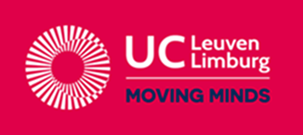 UC Leuven-Limburg
Lerarenopleiding
Vestiging Heverlee
Hertogstraat 178, 3001 Heverlee
Tel. +32 16 37 56 00UC Leuven-Limburg
Lerarenopleiding
Vestiging Heverlee
Hertogstraat 178, 3001 Heverlee
Tel. +32 16 37 56 00UC Leuven-Limburg
Lerarenopleiding
Vestiging Heverlee
Hertogstraat 178, 3001 Heverlee
Tel. +32 16 37 56 00